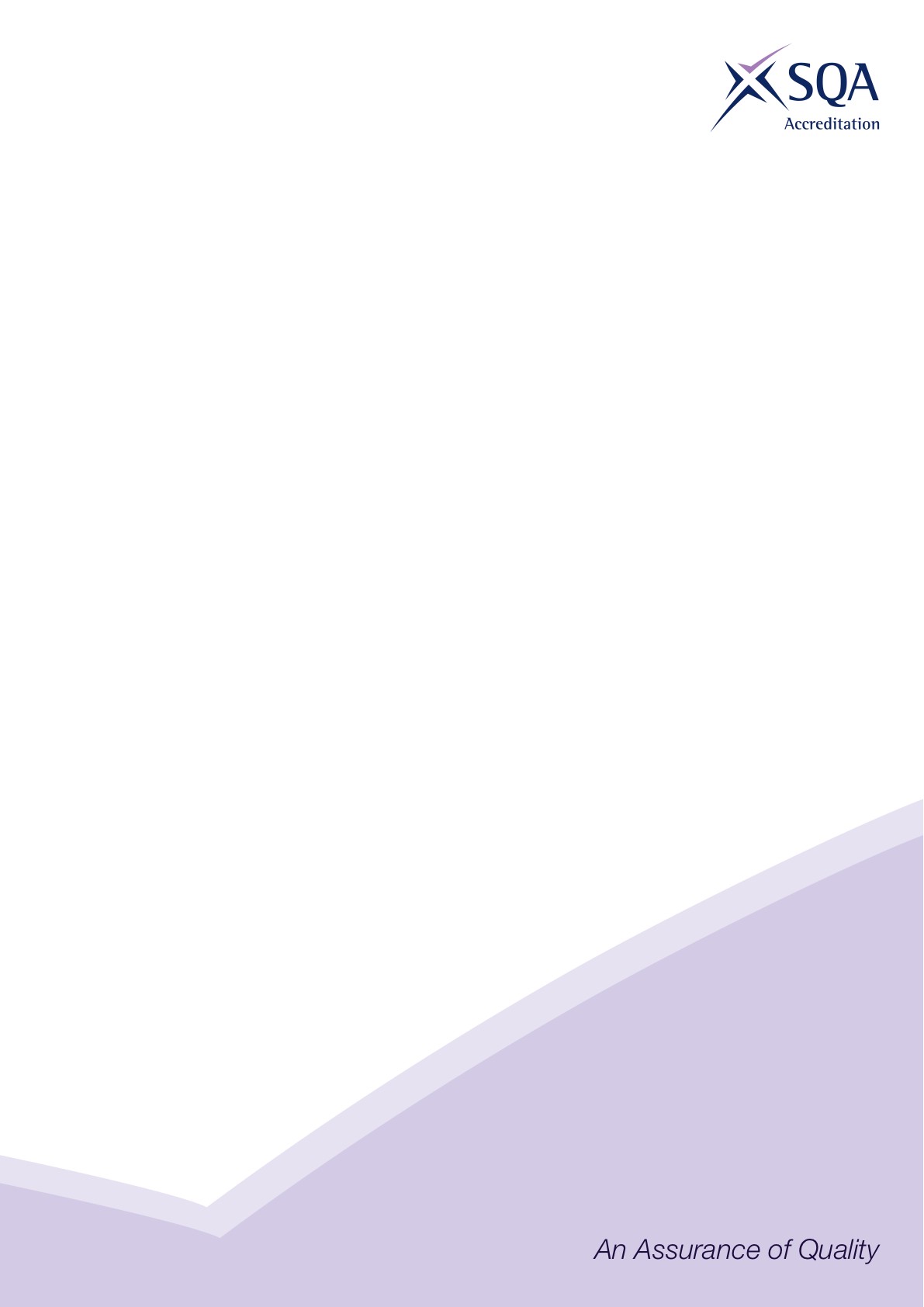 Core Skills SignpostingCore Skills SignpostingSectorConstructionQualification TitleSVQ in Roofing (Construction) at SCQF level 5Developed byConstructionSkillsApproved by ACG19 April 2017Version 3SVQ in Roofing (Construction) at SCQF Level 5SVQ in Roofing (Construction) at SCQF Level 5SVQ in Roofing (Construction) at SCQF Level 5SVQ in Roofing (Construction) at SCQF Level 5SVQ in Roofing (Construction) at SCQF Level 5SVQ in Roofing (Construction) at SCQF Level 5SVQ in Roofing (Construction) at SCQF Level 5Ref No.TitleCommunicationNumeracyProblem solvingWorking with othersICTCOSVR47v2Maintain slate and tile roofingLevel 4Level 4Level 4Level 4COSVR67v2Apply solid render to background surfaces and produce finishesLevel 4Level 4Level 4Level 4COSVR116v2Prepare roof structures for thatchingLevel 4Level 4Level 4COSVR117v2Prepare thatching materialsLevel 4Level 4Level 4Level 4COSVR118v2Thatch structuresLevel 4Level 4Level 4Level 4COSVR250v2Erect and dismantle access/working platformsLevel 4Level 4Level 4Level 4COSVR252v2Utilise provision of fall protection systemsLevel 4Level 4Level 4Level 4COSVR272v2Install underlay, battens and roofing componentsLevel 4Level 4Level 4Level 4COSVR273v2Install pre-formed weathering flashings to roofsLevel 4Level 4Level 4Level 4COSVR274v2Install single-lap roof tiles to a variable gaugeLevel 4Level 4Level 4Level 4COSVR275v2Install plain tile roof coveringsLevel 4Level 4Level 4Level 4COSVR276v2Install regular sized natural roof slate to standard roof detailsLevel 4Level 4Level 4Level 4COSVR277v2Install double-lap artificial roof slatesLevel 4Level 4Level 4Level 4COSVR280v2Strip and reclaim roof coveringsLevel 4Level 4Level 4Level 4COSVR281v3Install components for warm and cold roof constructionLevel 4Level 4Level 4Level 4COSVR282v2Install single-lap roof tiles to a fixed gaugeLevel 4Level 4Level 4Level 4COSVR283v2Install wood shingle roof coveringsLevel 4Level 4Level 4Level 4COSVR298v2Install solar collectors to roofsLevel 4Level 4Level 4Level 4COSVR327v2Install fully supported lead and hard metal roofing, cladding and weatherings Level 4Level 4Level 4Level 4COSVR328v2Repair and maintain fully supported lead and hard metal roofing, cladding and weatheringsLevel 4Level 4Level 4Level 4COSVR360v4Install, maintain and remove work area protection and safety equipmentLevel 4Level 4Level 4Level 4COSVR501v2Replace heritage roof coveringsLevel 5Level 5Level 5Level 5COSVR502v2Repair and maintain heritage roof coveringsLevel 5Level 5Level 5Level 5COSVR524vClear site and hand over on completionLevel 4Level 4Level 4COSVR641v2Conform to general workplace health, safety and welfareLevel 4Level 4Level 4COSVR642v1Conform to productive work practicesLevel 4Level 4COSVR643v1Move, handle or store resourcesLevel 4Level 4Level 4Level 4COSVR687v2Prepare and install fully supported lead and hard metal decorative roofing and claddingLevel 5Level 5Level 5Level 5